附件4土壤与地下水污染防治与修复高级研修班报名表注：请正确填写“发票抬头”、“纳税人识别号”等信息，如无特殊情况，已开发票不予更换。培训费均开具为增值税纸质普通发票或增值税电子普通发票。单位名称邮编通信地址（邮寄证书）电话联 系 人邮箱传真培训人员姓 名性别身份证号 职务移动电话培训人员培训人员培训人员培训人员注册及缴费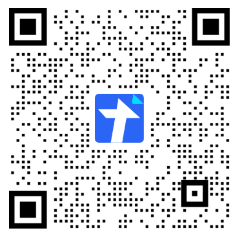 扫码注册扫码注册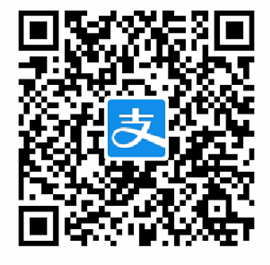 备注信息：SG22+单位简称+参训姓名 备注信息：SG22+单位简称+参训姓名 备注信息：SG22+单位简称+参训姓名 开票信息发票类型发票类型□增值税普通发票□增值税普通发票□增值税普通发票开票信息发票抬头发票抬头开票信息纳税人识别号纳税人识别号提示1.报到时请交近期1寸蓝底免冠彩色标准证件照2张；2.身份证（正反面）复印件A4纸1张；3.请将此表于培训报到前报至会务组（此表复印有效）。1.报到时请交近期1寸蓝底免冠彩色标准证件照2张；2.身份证（正反面）复印件A4纸1张；3.请将此表于培训报到前报至会务组（此表复印有效）。1.报到时请交近期1寸蓝底免冠彩色标准证件照2张；2.身份证（正反面）复印件A4纸1张；3.请将此表于培训报到前报至会务组（此表复印有效）。1.报到时请交近期1寸蓝底免冠彩色标准证件照2张；2.身份证（正反面）复印件A4纸1张；3.请将此表于培训报到前报至会务组（此表复印有效）。1.报到时请交近期1寸蓝底免冠彩色标准证件照2张；2.身份证（正反面）复印件A4纸1张；3.请将此表于培训报到前报至会务组（此表复印有效）。报名联系人姓名：刘老师 联系方式：010-68668291  邮箱：csesam@163.com姓名：刘老师 联系方式：010-68668291  邮箱：csesam@163.com姓名：刘老师 联系方式：010-68668291  邮箱：csesam@163.com姓名：刘老师 联系方式：010-68668291  邮箱：csesam@163.com姓名：刘老师 联系方式：010-68668291  邮箱：csesam@163.com